NOOS Annual Meeting 2019 - NOWMAPS MeetingHotels near BSHA Hotel Hafen HamburgSeewartenstraße 9, 20359 Hamburgwww.hotel-hafen-hamburg.de040 311130B Empire Riverside HotelBernhard-Nocht-Straße 97, 20359 Hamburgwww.empire-riverside.de 040 311190C Arcotel OnyxReeperbahn 1, 20359 Hamburg www.arcotelhotels.com 040 2094090D Motel One Hamburg am MichelLudwig-Erhard-Straße 26, 20459 Hamburgwww.motel-one.com 040 35718900E Ibis budget HotelSimon-von-Utrecht-Straße 64, 20359 Hamburgwww.accorhotels.com 040 31765620F Ibis HotelSimon-von-Utrecht-Straße 63, 20359 Hamburgwww.accorhotels.com 040 650460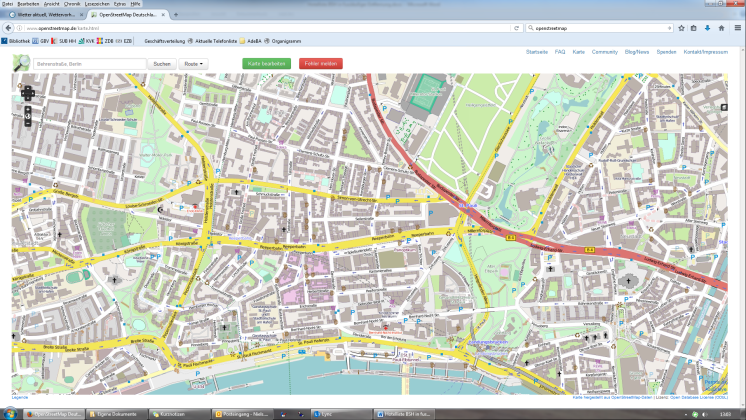 G East HamburgSimon-von-Utrecht-Straße 31, 20359 Hamburg www.east-hamburg.de 040 309930H NH Collection Hamburg CityFeldstraße 53-58, 20357 Hamburg www.nh-hotels.de 040 432320I InterCityHotel Dammtor/MesseSt.Petersburger Str. 1, 20355 Hamburg  www.i ntercityhotel.com 040 6000140(via Bus / Train / Taxi)J Radisson BluHamburg-Mitte, Marseiller Str. 2,20355 Hamburg www.radissonblu.com 040 35020(via Bus / Train / Taxi)K Hotel HafentorHafentor 3, 20459 Hamburg www.hotelhafentor.de040 3039690